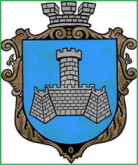 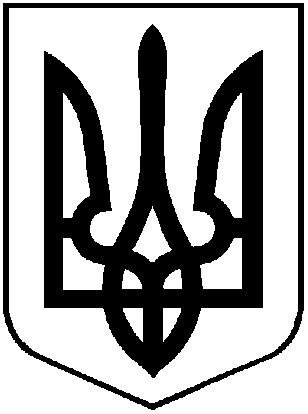 УКРАЇНАХМІЛЬНИЦЬКА МІСЬКА РАДАВІННИЦЬКОЇ ОБЛАСТІВиконавчий комітетР І Ш Е Н Н Явід “___” ______ 2023р.                                                                  №___Про розгляд заяви гр. Грімальді КарденасВалентини Гаврилівни	Розглянувши заяву із додатками гр. Грімальді Карденас Валентини Гаврилівни, рішення виконавчого комітету Хмільницької міської ради від 14 вересня 2004 року №340, згідно Порядку видачі дублікатів свідоцтв про право власності на об’єкти нерухомого майна, відмінні від земельної ділянки, у разі втрати, крадіжки або пошкодження оригіналу документа та виправлення відомостей, внесених до свідоцтв на право власності помилково, затвердженого рішенням виконавчого комітету Хмільницької міської ради від 23.05.2019р. №207, відповідно до Закону України «Про державну реєстрацію речових прав на нерухоме майно та їх обтяжень», керуючись п.б  пп. 10 ст. 30, ст. 59 Закону України «Про місцеве самоврядування в Україні», виконавчий комітет Хмільницької міської радиВ И Р І Ш И В :1. Внести зміни до рішення виконавчого комітету Хмільницької міської ради від 14 вересня 2004р. №340 «Про розгляд заяв громадян з питань будівництва на земельних садибних ділянках приватних будинковолодінь в м. Хмільнику», а саме: - слово «Кадун» замінити словом «Бондар»; - внести зміни до Свідоцтва про право власності на житловий будинок з надвірними побудовами від 17 вересня 2004р. слово «Кадун» замінити словом «Бондар». Підстава: заява із додатками гр.Грімальді Карденас В.Г. від 20.10.2023р. ксерокопія витягу з Державного реєстру актів цивільного стану громадян про шлюб щодо підтвердження дошлюбного прізвища сформований 20 серпня 2009р. №00001145684.   2. Архівному відділу Хмільницької міської ради у документах постійного зберігання зазначити факт та підставу внесення відповідних змін до рішення виконавчого комітету Хмільницької міської ради зазначеного у п.1 цього рішення.3. Управлінню «Центр надання адміністративних послуг» Хмільницької міської ради видати заявнику чи особу, яка діє від її імені, копію цього рішення та свідоцтво про право власності на житловий будинок з надвірними побудовами зі змінами, під підпис або направити листом з повідомленням про вручення.Міський голова                                                   Микола ЮРЧИШИН